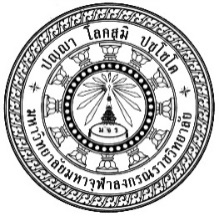 การมีส่วนร่วมทางการเมืองของประชาชนในการเป็นสมาชิกพรรคการเมืองไทย ในจังหวัดชัยภูมิPEOPLES POLITICAL PARTICIPATION IN BECOMING A MEMBER OF  THAI POLITICAL PARTIES IN CHAIYAPHUM PROVINCEนายนิติพันธ์  อินทโชติดุษฎีนิพนธ์นี้เป็นส่วนหนึ่งของการศึกษาตามหลักสูตรปริญญาปรัชญาดุษฎีบัณฑิตสาขาวิชารัฐศาสตร์ บัณฑิตวิทยาลัยมหาวิทยาลัยมหาจุฬาลงกรณราชวิทยาลัย    พุทธศักราช ๒๕64การมีส่วนร่วมทางการเมืองของประชาชนในการเป็นสมาชิกพรรคการเมืองไทย ในจังหวัดชัยภูมินายนิติพันธ์  อินทโชติดุษฎีนิพนธ์นี้เป็นส่วนหนึ่งของการศึกษาตามหลักสูตรปริญญาปรัชญาดุษฎีบัณฑิตสาขาวิชารัฐศาสตร์ บัณฑิตวิทยาลัยมหาวิทยาลัยมหาจุฬาลงกรณราชวิทยาลัย    พุทธศักราช ๒๕๖๔(ลิขสิทธิ์เป็นของมหาวิทยาลัยมหาจุฬาลงกรณราชวิทยาลัย)Peoples Political Participation in becoming a member ofThai Political Parti!es in Chaiyaphum provineMr. Nitipan Intachoti  A Dissertation Submitted in Partial Fulfillment ofthe Requirement for the Degree of Doctor of Philosophy(Political Science)Graduate SchoolMahachulalongkornrajavidyalaya UniversityC.E.2021(Copyright by Mahachulalongkornrajavidyalaya University)บทคัดย่อ  การวิจัยในครั้งนี้มีวัตถุประสงค์  ๑) เพื่อศึกษาสภาพทั่วไปของการมีส่วนร่วมทางการเมืองของประชา ชนในการเป็นสมาชิกพรรคการเมืองไทยใน จังหวัดชัยภูมิ  ๒) เพื่อศึกษาปัจจัยที่ส่งเสริมการมีส่วนร่วมทางการเมืองของประชา ชนในการเป็นสมาชิกพรรคการเมืองไทย ในจังหวัดชัยภูมิ  ๓) เพื่อศึกษาการพัฒนาการมีส่วนร่วมทางการเมืองของประชาชนในการเป็นสมาชิกพรรคการเมืองไทย ในจังหวัดชัยภูมิ ระเบียบวิธีวิจัยนี้เป็นการวิจัยแบบผสานวิธี ระหว่างการวิจัยเชิงคุณภาพ โดยการเก็บรวบรวมข้อมูลด้วยวิธีการสัมภาษณ์เชิงลึกกับผู้ให้ข้อมูลสำคัญ จำนวน ๑๘ รูปหรือคน  วิเคราะห์ข้อมูลด้วยการพรรณนาความ และการวิจัยเชิงปริมาณ เก็บข้อมูลแบบสอบถามจากกลุ่มตัวอย่าง ๔๐๐ คนจากประชาชนมีสิทธิเลือกตั้งในพื้นที่จังหวัดชัยภูมิ จำนวน ๑,๑๓๙,๐๒๓ คน วิเคราะห์ข้อมูลด้วยสถิติเชิงพรรณนาได้แก่ความถี่ ร้อยละ ค่าเฉลี่ย ส่วนเบี่ยงเบนมาตรฐาน และเทคนิคการวิเคราะห์ข้อมูลเชิงเนื้อหาผลการวิจัยพบว่า๑. สภาพทั่วไปของการมีส่วนร่วมทางการเมืองของประชาชนในการเป็นสมาชิกพรรคการเมืองไทย ในจังหวัดชัยภูมิ  มี ๖ ด้านด้วยกันดังนี้ ๑) การมีส่วนร่วมในการเป็นสมาชิพรรคการเมือง เพื่อสนับสนุนให้พรรคการเมืองมีการขับเคลื่อนเกิดความเข้มแข็ง, ๒) การมีส่วนร่วมในการจัดตั้งพรรคการเมือง การเป็นสมาชิกทำให้การการจัดตั้งพรรคการเมืองสำเร็จ, ๓) การมีส่วนร่วมในการออกข้อบังคับพรรคและนโยบายของพรรคการเมือง ทำให้นโยบายสอดคล้องกับความต้องการของสาธารณะชน, ๔) การมีส่วนร่วมสนับสนุนพรรคให้ได้รับการเลือกตั้งให้พรรคเข้าบริหารประเทศ การออกไปใช้สิทธิเลือกตั้งการลงคะแนนเสียงให้กับพรรคของตนเอง, ๕) การมีส่วนร่วมเสนอตัวเป็นผู้ลงสมัครรับเลือกตั้งเป็นสมาชิกสภาผู้แทนราษฎรเพื่อเข้าไปทำหน้าที่ เป็นผู้เลือกผู้ที่จะไปดำรงตำแหน่งเป็นนายกรัฐมนตรี, ๖) การมีส่วนร่วมบริจาคเงินบำรุงพรรคการเมือง ส่วนหนึ่งได้มาจากสมาชิกพรรคการเมืองทำให้พรรคเกิดความเข้มแข็ง๒. ปัจจัยที่ส่งเสริมการมีส่วนร่วมทางการเมืองของประชาชนในการเป็นสมาชิกพรรคการเมืองไทย ในจังหวัดชัยภูมิ โดยรวมอยู่ในระดับมาก (𝐱̅ =๓.๕๓,)เมื่อพิจารณาจำแนกเป็นรายด้านได้แก่ด้านการมีส่วนร่วมในการออกข้อบังคับพรรคนโยบายของพรรคการเมือง   (𝐱̅=๓.๘๑), ด้านการมีส่วนร่วมในการเป็นสมาชิกพรรคการเมือง  (𝐱̅=๓.๘๐), ด้านการมีส่วนร่วมเสนอตัวเป็นผู้ลงสมัครรับเลือกตั้งเป็นสมาชิกสภาผู้แทนราษฎร  (𝐱̅=๓.๗๗), ด้านการมีส่วนร่วมสนับสนุนให้พรรคได้รับการเลือกตั้งเข้าไปบริหารประเทศ(𝐱̅=๓.๖๗), ด้านการมีส่วนร่วมจัดตั้งพรรคการเมือง(𝐱̅=๓.๕๔), และด้านการมีส่วนร่วมสนับสนุนบริจาคเงินบำรุงพรรค(𝐱̅=๒.๕๙), ตามลำดับ ๓. การพัฒนาการมีส่วนร่วมทางการเมืองของประชาชนในการเป็นสมาชิกพรรคการเมืองไทย ในจังหวัดชัยภูมิ  โดยบูรณาการประยุกต์ หลักธรรมอปริหานิยธรรม ๗ โดยรวมอยู่ในระดับมาก(𝐱̅ =๓.๔๐) เมื่อพิจารณาจำแนกเป็นรายด้านพบว่าอยู่ในระดับมากโดยเรียงลำดับจากมากที่สุดไปหาน้อยด้านการมีส่วนร่วมหมั่นประชุมกันเนืองนิตย์( 𝐱̅=๓.๘๑), รองลงมาด้านการมีส่วนร่วมไม่บัญญัติสิ่งที่ยังไม่บัญญัติไม่ล้มเลิกสิ่งบัญญัติ (𝐱̅=๓.๖๘), ด้านการมีส่วนร่วมคุ้มครองป้องกันอันชอบธรรม(𝐱̅=๓.๖๘), ด้านการมีส่วนร่วมด้านการมีส่วนร่วมเคารพนับถือผู้อาวุโสในพรรค (𝐱̅=๓.๖๓), ด้านการมีส่วนร่วมพร้อมเพรียงกันประชุม (𝐱̅=๓.๒๘),  ด้านการมีส่วนร่วมไม่ลุแก่อำนาจให้เกียรติสตรี(𝐱̅=๓.๑๖),  และข้อที่มีค่าเฉลี่ยต่ำสุด ด้านการมีส่วนร่วมเคารพสถานที่สำคัญ (𝐱̅=๒.๕๙). ตามลำดับ Dissertation Title      :  Peoples Political Participation in becoming a member of                                 Thai Political Parties in Chaiyaphum provinceResearcher              :  Mr. Nitiphan InthachotiDegree	             	: Doctor of Philosophy (Political Science)Dissertation Supervisory Committee   : Assoc. Prof. Pranot NantiyaKul  B.A. (politics), M.A. (politics),: Assoc. Prof. Dr.Surapon Suyaprom, B.A. (Sociology), M.A (Politics),  Ph.D. (Political Science), Ph.D. (Political Communication)Date of Graduation	: August 30, 2021AbstractThe objectives of this research are 1) to study the general condition of the political participation of the people. People are in the membership of the Thai political party in Chaiyaphum Province. 2) To study the factors that promote political participation of the people, people in becoming a member of the Thai political party in Chaiyaphum Province. 3) To study the development of political participation of the people in being a member of the Thai political party in Chaiyaphum Province.This research methodology is a mixed method research between qualitative researches by collecting data by indepth interview method by interview with 18 key informants or persons. Data were analyzed by describing and quantitative research questionnaires were collected from a sample of 400 people from 1,139,023 eligible voters in Chaiyaphum Province. Data were analyzed by descriptive statistics, namely frequency, percentage, mean, standard deviation.The results showed that1. The general condition of the people's political participation in being a member of the Thai political party In Chaiyaphum Province, there are 6 areas as follows:1) Participation in being a member of a political party to encourage political parties to be strengthened. 2) Participation in the establishment of political parties Membership makes the formation of a political party a success. 3) Participation in the issuance of party regulations and policies of political parties make the policy consistent with the needs of the public. 4) Participation in supporting the party to be elected to the party to run the country going out to vote, to vote for one's own party. 5) Participation in presenting oneself as a candidate for election of members of the House of Representatives to perform duties is the one who chooses to be the Prime Minister. 6) Participation in donating money for political parties some of them came from members of political parties, making the party stronger.2. Factors that promote people's political participation in being a member of the Thai political party in Chaiyaphum Province Overall, it was at a high level (𝐱̅ =3.53). When considering each aspect as follows: 1) Participation in the issuance of party regulations, policies of political parties (𝐱̅=3.81). 2) Participation in political party membership (𝐱̅=3.80). 3) Participation in the nomination as a candidate for the election of members of the House of Representatives (𝐱̅=3.77). 4) Participation in the support for the party to be elected to run the country (𝐱̅=3.67). 5) Participation in the establishment of political parties (𝐱̅=3.54). and 6) participation in supporting party contributions (𝐱̅=2.59), respectively.3. Development of people's political participation in being a member of the Thai political party in Chaiyaphum Province by integrating the application of the principle of the supernatural dharma. Overall, at a high level (𝐱̅ = 3.40). When considering each aspect, found at a high level in descending order follows: 1) Participation in continual meetings (𝐱̅ = 3.81). 2) Participation in non-statutory and non-enactment (𝐱̅ = 3.68). 3) Participation in protection right defense (𝐱̅ = 3.68). 4) Participation aspect, respect for party elders (𝐱̅ = 3.63). 5) Concurrent participation in meetings (𝐱̅ = 3.28). 6) Participation did not satisfy the power to honor women (𝐱̅=3.16). And the item with the lowest, 7) participation in respect for important places (𝐱̅=2.59), respectively.ภาคผนวก ขแบบสอบถาม และแบบสัมภาษณ์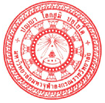 แบบสอบถามเพื่อการวิจัยเรื่อง การมีส่วนร่วมทางการเมืองของประชาชนในการเป็นสมาชิกพรรคการเมืองในจังหวัดชัยภูมิ------------------------------------------------------------คำชี้แจงแบบสอบถามนี้เป็นส่วนหนึ่งของวิทยานิพนธ์ตามหลักสูตรปรัชญาดุษฎีบัณฑิต สาขาวิชารัฐศาสตร์ มหาวิทยาลัยมหาจุฬาลงกรณราชวิทยาลัย เพื่อรวบรวมเป็นข้อมูลทางวิชาการสำหรับศึกษาค้นคว้าและเพื่อประโยชน์สำหรับการวิจัยและขอรับรองว่าจะไม่มีผลกระทบใด ๆ ต่อผู้ตอบแบบสอบถามผู้วิจัยจึงใคร่ขอความกรุณาจากท่านในการตอบแบบสอบถามให้ครบทุกข้อตามความเห็นของท่านเพื่อจะนำไปวิเคราะห์ให้เป็นประโยชน์ดังที่กล่าว ข้อมูลที่ท่านตอบจะถือเป็นความลับและนำเสนอผลการวิเคราะห์ข้อมูลบนแบบภาพรวมเท่านั้นแบบสอบถามนี้ มี ๓ ตอน และตอนที่ ๔ ข้อเสนอแนะ ดังนี้ตอนที่ ๑ แบบสอบถามเกี่ยวกับข้อมูลทั่วไปของผู้ตอบแบบสอบถามตอนที่ ๒ แบบสอบถามเกี่ยวกับปัจจัยที่ส่งเสริมการมีส่วนร่วมทางการเมืองของประชาชนในการเป็นสมาชิกพรรคการเมืองไทย ในจังหวัดชัยภูมิตอนที่ ๓ แบบสอบถามการประยุกต์หลักธรรมอปริหานิยธรรม ๗ เกี่ยวกับการพัฒนาการมีส่วนร่วมทางการเมืองของประชาชนในการเป็นสมาชิกพรรคการเมืองไทย ในจังหวัดชัยภูมิตอนที่ ๔ แบบสอบถามเกี่ยวกับปัญหา อุปสรรค และข้อเสนอแนะเกี่ยวกับการการมีส่วนร่วมทางการเมืองของประชาชนในการเป็นสมาชิกพรรคการเมืองในจังหวัดชัยภูมิผู้วิจัยขอขอบคุณทุกท่านที่กรุณาสละเวลาในการตอบแบบสอบถามนี้เป็นอย่างสูง(..........................................................)(นิติพันธ์  อินทโชติ)นิสิตหลักสูตรปรัชญาดุษฎีบัณฑิต คณะสังคมศาสตร์สาขาวิชารัฐศาสตร์บัณฑิตวิทยาลัยมหาวิทยาลัยมหาจุฬาลงกรณราชวิทยาลัยโทร.๐๘๙-๘๑๒-๙๐๓๙ ตอนที่ ๑ แบบสอบถามเกี่ยวกับข้อมูลทั่วไปของผู้ตอบแบบสอบถามคำชี้แจง. โปรดทำเครื่องหมาย √ ลงในช่อง □ หน้าข้อความที่เป็นจริง๑. เพศ			□ ชาย			 	□ หญิง ๒. อายุ			□ อายุ ๑๘ – ๒๐ ปี		□ อายุ ๒๑ – ๓๐ ปี			□ อายุ ๓๑ – ๔๐ ปี                 □ อายุ ๔๑-๕๐ ปี	□ อายุ ๕๑ ปี ขึ้นไป	๓. ระดับการศึกษา	□ ต่ำกว่าปริญญาตรี		□ ปริญญาตรี			□ สูงกว่าปริญญาตรี		□ อื่น ๆ (ระบุ).๔. อาชีพ	 	□ รับราชการ/รัฐวิสาหกิจ	□ พนักงานบริษัท                                         □ เกษตรกร                          □ พ่อบ้าน/แม่บ้าน			□ ธุรกิจส่วนตัว			๕. รายได้	 	□ ต่ำกว่า ๑๕,๐๐๐ บาท		□ ๑๕,๐๐๑-๒๐,๐๐๐ บาท				□ ๒๐,๐๐๑-๒๕,๐๐๐ บาท	□ ๒๕,๐๐๑ บาท ขึ้นไปหมายเหตุ สมาชิกของพรรคการเมืองหมายถึง บุคคลที่เป็นส่วนหนึ่งของพรรคการเมือง เป็นผู้ที่สมัครใจเข้าร่วมกิจกรรมของพรรคโดยถูกต้องเป็นทางการ--------------------------------------------------------------------ตอนที่ ๒ : แบบสอบถามเกี่ยวกับปัจจัยที่ส่งเสริมการมีส่วนร่วมทางการเมืองของประชาชนในการเป็นสมาชิกพรรคการเมืองไทย ในจังหวัดชัยภูมิ คำชี้แจง: โปรดทำเครื่องหมาย  ในช่องระดับปัจจัยที่ส่งเสริมการมีส่วนร่วมทางการเมืองของประชาชนในการเป็นสมาชิกพรรคการเมืองในจังหวัดชัยภูมิ ว่าท่านนำมาใช้อยู่ในระดับใดที่ตรงกับสภาพความเป็นจริง โดยกำหนดระดับคะแนนดังนี้๕. หมายถึง ปัจจัยที่ส่งเสริมการมีส่วนร่วมทางการเมือง อยู่ในระดับมากที่สุด๔. หมายถึง ปัจจัยที่ส่งเสริมการมีส่วนร่วมทางการเมือง อยู่ในระดับมาก๓. หมายถึง ปัจจัยที่ส่งเสริมการมีส่วนร่วมทางการเมือง อยู่ในระดับปานกลาง๒. หมายถึง ปัจจัยที่ส่งเสริมการมีส่วนร่วมทางการเมือง อยู่ในระดับน้อย๑. หมายถึง ปัจจัยที่ส่งเสริมการมีส่วนร่วมทางการเมือง อยู่ในระดับน้อยที่สุดตอนที่ ๓ แบบสอบถามการประยุกต์หลักธรรมอปริหานิยธรรม ๗ เกี่ยวกับการพัฒนาการมีส่วนร่วมทางการเมืองของประชาชนในการเป็นสมาชิกพรรคการเมืองไทย ในจังหวัดชัยภูมิคำชี้แจง: โปรดทำเครื่องหมาย  ในช่องระดับการประยุกต์หลักธรรมอปริหานิยธรรม ๗  เกี่ยวกับการพัฒนาการมีส่วนร่วมทางการเมืองของประชาชนในการเป็นสมาชิกพรรคการเมืองไทย ในจังหวัดชัยภูมิ ว่าท่านนำมาใช้อยู่ในระดับใดที่ตรงกับสภาพความเป็นจริง โดยกำหนดระดับคะแนนดังนี้๕ หมายถึงมีการประยุกต์หลักธรรมอปริหานิยธรรม ๗  	อยู่ในระดับมากที่สุด๔ หมายถึงมีการประยุกต์หลักธรรมอปริหานิยธรรม ๗   	อยู่ในระดับมาก๓ หมายถึงมีการประยุกต์หลักธรรมอปริหานิยธรรม ๗    	อยู่ในระดับปานกลาง๒ หมายถึงมีการประยุกต์หลักธรรมอปริหานิยธรรม  ๗   		อยู่ในระดับน้อย๑ หมายถึงมีการประยุกต์หลักธรรมอปริหานิยธรรม  ๗    	อยู่ในระดับน้อยที่สุดตอนที่ ๔ ปัญหา อุปสรรค และข้อเสนอแนะเกี่ยวกับการการมีส่วนร่วมทางการเมืองของประชาชนในการเป็นสมาชิกพรรคการเมืองในจังหวัดชัยภูมิ------------------------------------------------------------------------------------------------------------------------------------------------------------------------------------------------------------------------------------------------------------------------------------------------------------------------------------------------------------------------------------------------------------------------------------------------------------------------------------------------------------------------------------------------------------------------------------------------------------------------------------------------------------------------------------------------------------------------------------------------ขอบพระคุณที่ให้ความอนุเคราะห์ข้อมูลแบบสัมภาษณ์เพื่อการวิจัยเรื่อง การมีส่วนร่วมทางการเมืองของประชาชนในการเป็นสมาชิกพรรคการเมืองไทย ในจังหวัดชัยภูมิ-----------------------------------------------ตอนที่ ๑ ข้อมูลของผู้ให้สัมภาษณ์ตอนที่ ๒ ข้อมูลการสัมภาษณ์การมีส่วนร่วมทางการเมืองของประชาชนในการเป็นสมาชิกพรรคการเมืองไทย ในจังหวัดชัยภูมิ เป็นคำถามปลายเปิดเพื่อนำไปสู่การสัมภาษณ์เชิงลึกต่อไปข้อ ๑ ตามความคิดเห็นของท่านการมีส่วนร่วมทางการเมืองของประชาชนในการเป็นสมาชิกพรรคการเมืองไทย ในจังหวัดชัยภูมิ ท่านเห็นว่าเป็นอย่างไร ๑.๑ การมีส่วนร่วมในการเป็นสมาชิพรรคการเมือง  ------------------------------------------------------------------------------------------------------------------------------------------------------------------------------------------------------------------------------------------------๑.๒ การมีส่วนร่วมในการจัดตั้งพรรคการเมือง------------------------------------------------------------------------------------------------------------------------------------------------------------------------------------------------------------------------------------------------๑.๓.การมีส่วนร่วมในการออกข้อบังคับพรรคและนโยบายของพรรคการเมือง -----------------------------------------------------------------------------------------------------------------------------------------------------------------------------------------------------------------------------------------------๑.๔. การสนับสนุนพรรคให้ได้รับการเลือกตั้งให้พรรคเข้าบริหารประเทศ------------------------------------------------------------------------------------------------------------------------------------------------------------------------------------------------------------------------------------------------๑.๕. เสนอตัวเป็นผู้ลงสมัครรับเลือกตั้งเป็นสมาชิก สภาผู้แทนราษฎรเพื่อเข้าไปทำหน้าที------------------------------------------------------------------------------------------------------------------------------------------------------------------------------------------------------------------------------------------------๑.๖. การมีส่วนร่วมบริจาคเงินบำรุงพรรคการเมือง------------------------------------------------------------------------------------------------------------------------------------------------------------------------------------------------------------------------------------------------ข้อ ๒  ตามความคิดเห็นของท่านการประยุกต์หลักธรรมอปริหานิยธรรม ๗ ส่งเสริมการมีส่วนร่วมทางการเมืองของประชาชนในการเป็นสมาชิกพรรคการเมืองไทยในจังหวัดชัยภูมิ ท่านเห็นว่าเป็นอย่างไร๒.๑. หมั่นประชุมกันเนืองนิตย์ ------------------------------------------------------------------------------------------------------------------------------------------------------------------------------------------------------๒.๒. พร้อมเพรียงกันประชุม--------------------------------------------------------------------------------------------------- --------------------------------------------------------------------------------------------------- ๒.๓. ไม่บัญญัติสิ่งที่มิได้บัญญัติไว้ ไม่ล้มล้างสิ่งที่บัญญัติไว้ ------------------------------------------------------------------------------------------------------------------------------------------------------ --------------------------------------------------------------------------------------------------- ๒.๔.  เคารพนับถือผู้อาวุโสในพรรค--------------------------------------------------------------------------------------------------- ---------------------------------------------------------------------------------------------------  ๒.๕.  ไม่ลุแกอำนาจให้เกียรติสตรี------------------------------------------------------------------------------------------------------------------------------------------------------------------------------------------------------------------------------------------------๒.๖.  เคารพสถานที่สำคัญ------------------------------------------------------------------------------------------------------------------------------------------------------------------------------------------------------------------------------------------------๒.๗.  คุ้มครอง ป้องกัน อันชอบธรรม----------------------------------------------------------------------------------------------------------------------------------------------------------------------------------------------------------------------------------------------ขอบพระคุณครับที่ให้ความอนุเคราะห์ข้อมูลชื่อดุษฎีนิพนธ์:การมีส่วนร่วมทางการเมืองของประชาชนในการเป็นสมาชิกพรรคการเมืองไทย ในจังหวัดชัยภูมิผู้วิจัย:นายนิติพันธ์  อินทโชติ ปริญญา:ปรัชญาดุษฎีบัณฑิต (รัฐศาสตร์)คณะกรรมการควบคุมดุษฎีนิพนธ์คณะกรรมการควบคุมดุษฎีนิพนธ์คณะกรรมการควบคุมดุษฎีนิพนธ์:รศ.ประณต นันทิยะกุล รบ. (รัฐศาสตร์) รม. (รัฐศาสตร์):รศ.ดร.สุรพล  สุยะพรหม, พธ.บ. (สังคมวิทยา), M.A (Politics),Ph.D. (Political Science) ปร.ด. (สื่อสารการเมือง)๓๐ สิงหาคม ๒๕๖๔รศ.ดร.สุรพล  สุยะพรหม, พธ.บ. (สังคมวิทยา), M.A (Politics),Ph.D. (Political Science) ปร.ด. (สื่อสารการเมือง)๓๐ สิงหาคม ๒๕๖๔วันสำเร็จการศึกษา:รศ.ดร.สุรพล  สุยะพรหม, พธ.บ. (สังคมวิทยา), M.A (Politics),Ph.D. (Political Science) ปร.ด. (สื่อสารการเมือง)๓๐ สิงหาคม ๒๕๖๔ข้อที่ปัจจัยที่ส่งเสริมการมีส่วนร่วมทางการเมืองของประชาชนในการเป็นสมาชิกพรรคการเมืองไทย ในจังหวัดชัยภูมิ ระดับการมีส่วนร่วมทางการเมือง ระดับการมีส่วนร่วมทางการเมือง ระดับการมีส่วนร่วมทางการเมือง ระดับการมีส่วนร่วมทางการเมือง ระดับการมีส่วนร่วมทางการเมืองข้อที่ปัจจัยที่ส่งเสริมการมีส่วนร่วมทางการเมืองของประชาชนในการเป็นสมาชิกพรรคการเมืองไทย ในจังหวัดชัยภูมิ๕๔๓๒๑ข้อที่ปัจจัยที่ส่งเสริมการมีส่วนร่วมทางการเมืองของประชาชนในการเป็นสมาชิกพรรคการเมืองไทย ในจังหวัดชัยภูมิมากที่สุดมากปานกลางน้อยน้อยที่สุด๑.การมีส่วนร่วมในการเป็นสมาชิกพรรคการเมือง  ๑.ท่านเห็นว่าการมีสมาชิกพรรคเป็นจำนวนมากทำ ให้พรรคเกิดความเข้มแข็ง๒.ท่านเห็นว่าการมีสมาชิกพรรคเป็นจำนวนมากจะ ช่วยในเรื่องงบประมาณเงินทุนที่พรรคจะได้จาก สมาชิกพรรค ๓.ท่านเห็นว่าการเป็นสมาชิกพรรคยังเป็นตัวแทน ของพรรคภายในชุมชนหรือภายในองค์กรต่าง  ๆ๔.ท่านเห็นว่าการเป็นสมาชิกพรรคยังเป็นตัวแทน ของพรรคในการสื่อสารทางการเมือง๕.ท่านเห็นว่าการมีสมาชิกพรรคจำนวนมากมีบทบาทสำคัญช่วยหาเสียงเลือกตั้งและระดมคนหรือพยายามดึงให้ผู้คนมาสนับสนุนการลงคะแนนเสียง๒.การมีส่วนร่วมในการจัดตั้งพรรคการเมือง๑.ท่านเห็นว่าสมาชิพรรคการเมืองมีความสำคัญ ต่อการจัดตั้งพรรคการเมืองมาก๒.ท่านเห็นว่าการจัดตั้งพรรคการเมืองต้องมี อุดมการณ์มีความเชื่อทางการเมืองคล้ายคลึงกันข้อที่ปัจจัยที่ส่งเสริมการมีส่วนร่วมทางการเมืองของประชาชนในการเป็นสมาชิกพรรคการเมืองระดับการมีส่วนร่วมทางการเมืองระดับการมีส่วนร่วมทางการเมืองระดับการมีส่วนร่วมทางการเมืองระดับการมีส่วนร่วมทางการเมืองระดับการมีส่วนร่วมทางการเมืองข้อที่ปัจจัยที่ส่งเสริมการมีส่วนร่วมทางการเมืองของประชาชนในการเป็นสมาชิกพรรคการเมือง๕๔๓๒๑ข้อที่ปัจจัยที่ส่งเสริมการมีส่วนร่วมทางการเมืองของประชาชนในการเป็นสมาชิกพรรคการเมืองมากที่สุดมากปานกลางน้อยน้อยที่สุด๓.ท่านเห็นว่าการรวมตัวกันจัดตั้งพรรคการเมือง เป็นเสรีภาพของปวงชนชาวไทย๔.ท่านเห็นว่าการจัดตั้งพรรคการเมืองต้องมีสมาชิกสนับสนุนไม่น้อยกว่าห้าร้อยคน๕.ท่านเห็นว่าการจัดตั้งพรรคการเมืองต้องมีทุนประเดิมไม่น้อยกว่า หนึ่งล้านบาท๓. การมีส่วนร่วมในการออกข้อบังคับพรรคและนโยบายของพรรคการเมือง๑. ท่านเห็นว่าในการดำเนินกิจกรรมทางการเมืองก่อให้เกิดการผลิตนโยบายที่สอดคล้องกับความต้องการของสาธารณชน๒. ท่านเห็นว่าคุณภาพการมีส่วนร่วมตัดสินใจการปรึกษาหารือ  กับสาธารณะชนและสมาชิกพรรคช่วยให้รู้ความต้องการของประชาชนนำมาออกเป็นนโยบายของพรรคการเมือง๓. ท่านเห็นว่า การแก้ไขเปลี่ยนแปลงข้อบังคับพรรคกระทำโดยที่ประชุมใหญ่ของพรรคการเมือง๔.ท่านเห็นว่าต้องการเลือกตั้งคณะกรรมการสรรหาผู้สมัครรับเลือกตั้งของพรรคการเมือง๕. ท่านเห็นว่าการแก้ไขเปลี่ยนแปลงคำประกาศอุดมการณ์ทางการเมืองของพรรคหรือนโยบายของพรรคการเมืองควรรับการพัฒนาให้ทันสมัย4 การสนับสนุนพรรคให้ได้รับการเลือกตั้งให้พรรคเข้าบริหารประเทศ ๑. ท่านเห็นว่าการออกไปใช้สิทธิเลือกตั้งเป็นรูปแบบการมีส่วนร่วมที่สำคัญ๒.ท่านเห็นว่าการใช้สิทธิโดยอิสระ คือ การใช้สิทธิเลือกตั้งจะต้องเกิดจากความสมัครใจ๓. ท่านเห็นว่าการเลือกตั้งโดยลับ การออกเสียงต้องกระทำแต่เพียงลำพัง๔.ท่านเห็นว่าไม่ได้เกิดมาจากการบังคับหรือข่มขู่หรือสัญญาว่าจะให้ผลตอบแทนในการออกไปใช้สิทธิเลือกตั้งข้อที่ปัจจัยที่ส่งเสริมการมีส่วนร่วมทางการเมืองของประชาชนในการเป็นสมาชิกพรรคการเมืองระดับการมีส่วนร่วมทางการเมืองระดับการมีส่วนร่วมทางการเมืองระดับการมีส่วนร่วมทางการเมืองระดับการมีส่วนร่วมทางการเมืองระดับการมีส่วนร่วมทางการเมืองข้อที่ปัจจัยที่ส่งเสริมการมีส่วนร่วมทางการเมืองของประชาชนในการเป็นสมาชิกพรรคการเมือง๕๔๓๒๑ข้อที่ปัจจัยที่ส่งเสริมการมีส่วนร่วมทางการเมืองของประชาชนในการเป็นสมาชิกพรรคการเมืองมากที่สุดมากปานกลางน้อยน้อยที่สุด๕.ท่านเห็นว่า ความเสมอภาคในการเลือกตั้งบุคคล แต่ละคนมีสิทธิออกเสียงได้คนละหนึ่งเสียงเท่านั้น ๕. เสนอตัวเป็นผู้ลงสมัครรับเลือกตั้งเป็นสมาชิก สภาผู้แทนราษฎรเพื่อเข้าไปทำหน้าที่๑.ท่านเห็นว่าเข้าไปเพื่อออกกฎหมายเพื่อประโยชน์ของ   ประเทศชาติและประชาชน๒.ท่านเห็นว่าเป็นผู้เลือกผู้ที่จะไปดำรงตำแหน่งเป็นนายกรัฐมนตรี๓.ท่านเห็นว่าควบคุมการบริหารราชการแผ่นดิน๔.ท่านเห็นว่าจัดสรรงบประมาณแผ่นดินเพื่อพัฒนาประเทศ๕.ท่านเห็นว่าปัญหาความเดือดร้อนและความต้องการของประชาชนต้องนำเสนอรัฐบาล๖. การมีส่วนร่วมบริจาคเงินบำรุงพรรคการเมือง๑.ท่านเห็นว่าสมาชิกควรมีส่วนร่วมจ่ายค่าบำรุงพรรคไม่น้อยกว่า 100 บาท ต่อปีหรือ พรรคอาจกำหนดโดยจ่ายค่าบำรุงพรรคจากสมาชิกแบบตลอดชีพก็ได้แต่ต้องไม่น้อยกว่า 2,000 บาท๒.ท่านเห็นว่าพรรคการเมือง"ห้ามมิให้บุคคลธรรมดา หรือนิติบุคคลบริจาคให้แก่พรรคการเมืองใดพรรคการเมืองหนึ่งเกินกว่า 10 ล้านบาทต่อปี”๓.ท่านเห็นว่าผู้บริจาคสามารถนำไปลดหย่อนภาษี ผู้บริจาคเงินแก่พรรคการเมืองมีสิทธินำจำนวนเงินที่บริจาคไปหักลดหย่อนภาษีได้๔.ท่านเห็นว่าผู้บริจาคสามารถนำไปลดหย่อนภาษี ผู้บริจาคเงินแก่พรรคการเมืองมีสิทธินำจำนวนเงินที่บริจาคไปหักลดหย่อนภาษีได้กรณีบุคคลธรรมดา ไม่เกิน๑๐,๐๐๐บาท นิติบุคลไม่เกินปีละ5๐,000 บาท ๕.ท่านเห็นว่าการบริจาคแก่พรรคการเมือง ตั้งแต่ ๕,000 บาทขึ้นไป ให้เปิดเผยชื่อผู้บริจาคข้อที่การประยุกต์หลักธรรมอปริหานิยธรรม ๗ เกี่ยวกับการพัฒนาการมีส่วนร่วมทางการเมืองของประชาชนในการเป็นสมาชิกพรรคการเมืองไทย ในจังหวัดชัยภูมิ  ระดับการมีส่วนร่วมทางการเมืองระดับการมีส่วนร่วมทางการเมืองระดับการมีส่วนร่วมทางการเมืองระดับการมีส่วนร่วมทางการเมืองระดับการมีส่วนร่วมทางการเมืองข้อที่การประยุกต์หลักธรรมอปริหานิยธรรม ๗ เกี่ยวกับการพัฒนาการมีส่วนร่วมทางการเมืองของประชาชนในการเป็นสมาชิกพรรคการเมืองไทย ในจังหวัดชัยภูมิ  ๕๔๓๒๑ข้อที่การประยุกต์หลักธรรมอปริหานิยธรรม ๗ เกี่ยวกับการพัฒนาการมีส่วนร่วมทางการเมืองของประชาชนในการเป็นสมาชิกพรรคการเมืองไทย ในจังหวัดชัยภูมิ  มากที่สุดมากปานกลางน้อยน้อยที่สุด ๑.หมั่นประชุมกันเนืองนิตย์๑.ท่านเห็นว่าการหมั่นประชุมกันเนืองนิตย์จะทำให้เกิดความรักสามัคคีสมาชิกพรรคการเมืองได้พบปะแลกเปลี่ยนความ คิดเห็นซึ่งกันและกัน๒.ท่านเห็นว่าการหมั่นประชุมกันเนืองนิตย์จะ สามารถเสนอแนวทางในการแก้ไขปัญหาได้๓.ท่านเห็นว่าการหมั่นประชุมกันเนืองนิตย์ ของสมาชิกพรรค  ในเรื่องต่าง ๆ อันจะก่อให้เกิดประโยชน์ต่อสาธารณชน  ๔.ท่านเห็นว่าการหมั่นประชุมกันเนืองนิตย์ทำให้ความสามัคคี ๕.ท่านเห็นว่าการหมั่นประชุมกันเนืองนิตย์ ทำให้มีการแก้ไขปัญหา เกิดประโยชน์ต่อสาธารณะ๒. พร้อมเพรียงกันประชุม๑.  ท่านเห็นว่าพร้อมเพรียงกันประชุม และเลิกประชุม๒.ท่านเห็นว่าผู้เข้าร่วมประชุมจะต้องเข้าให้ตรงเวลาเพื่อความพร้อมของสมาชิก ๓.ท่านเห็นว่าพร้อมเพรียงกันประชุมจนครบกำหนดเวลา๔.ท่านเห็นว่าพร้อมเพรียงกันประชุมร่วมรับผิดชอบในหน้าที่ในการประชุมร่วมกัน ข้อที่การประยุกต์หลักธรรมอปริหานิยธรรม ๗ เกี่ยวกับการพัฒนาการมีส่วนร่วมทางการเมืองของประชาชนในการเป็นสมาชิกพรรคการเมืองไทย ในจังหวัดชัยภูมิ  ระดับการมีส่วนร่วมทางการเมืองระดับการมีส่วนร่วมทางการเมืองระดับการมีส่วนร่วมทางการเมืองระดับการมีส่วนร่วมทางการเมืองระดับการมีส่วนร่วมทางการเมืองข้อที่การประยุกต์หลักธรรมอปริหานิยธรรม ๗ เกี่ยวกับการพัฒนาการมีส่วนร่วมทางการเมืองของประชาชนในการเป็นสมาชิกพรรคการเมืองไทย ในจังหวัดชัยภูมิ  ๕๔๓๒๑ข้อที่การประยุกต์หลักธรรมอปริหานิยธรรม ๗ เกี่ยวกับการพัฒนาการมีส่วนร่วมทางการเมืองของประชาชนในการเป็นสมาชิกพรรคการเมืองไทย ในจังหวัดชัยภูมิ  มากที่สุดมากปานกลางน้อยน้อยที่สุด๕.ท่านเห็นว่าสมาชิกพรรคพร้อมเพรียงกัน เข้าประชุมทำให้พรรคเกิดความเข้มแข็ง  ๓. .ไม่บัญญัติสิ่งที่ยังไม่บัญญัติไม่ล้มเลิกสิ่งบัญญัติ๑.ท่านเห็นว่าไม่ล้มล้างสิ่งที่บัญญัติไว้ที่บัญญัติไว้ก่อน๒.ท่านเห็นว่าไม่ควรตั้งกฎระเบียบที่ขัดต่อระเบียบที่ไม่ถูกต้อง๓.ท่านเห็นว่าไม่บัญญัติสิ่งใหม่ไม่ยกเลิกกฎเก่าต้องมีการกำหนดไว้อย่างชัดเจนให้ทุกคนปฏิบัติตามด้วยความเต็มใจ๔.ท่านเห็นว่าไม่บัญญัติสิ่งใหม่ไม่ยกเลิกกฎระเบียบเก่าผู้บริหารหรือผู้ที่มีอำนาจจะต้องไม่ทำการยกเลิก๕.ท่านเห็นว่าสมาชิกต้องทำตามข้อบังคับพรรคและไม่ออกกฎอื่นให้ขัดต่อของเดิม ๔. เคารพนับถือผู้อาวุโสในพรรค๑.ท่านเห็นว่าควรเคารพนับถือผู้อาวุโสในพรรค ๒.ท่านเห็นว่า ให้ความเคารพต่อผู้ใหญ่ผู้นำในชุมชน๓.ท่านเห็นว่าคำแนะนำผู้อาวุโสสมาชิกพรรคควรรับฟัง ๔.ท่านเห็นว่าผู้นำทางการเมืองส่วนใหญ่ในพื้นที่เขตเลือกตั้งของท่านสามารถแก้ไขปัญหาได้ทันต่อเหตุการณ์และเวลา๕.ท่านเห็นว่าผู้นำทางการเมืองส่วนใหญ่ในพื้นที่เขตเลือกตั้งของท่านสามารถบริหารจัดการเวลาให้เกิดประโยชน์สูงสุด๕.ไม่ลุแกอำนาจให้เกียรติสตรี๑.ท่านเห็นว่าสมาชิกพรรคการเมืองให้เกียรติสตรี ๒.ท่านเห็นว่าสมาชิกพรรคการเมืองทุกคนที่อยู่ในองค์กรเดียวกันจะต้องให้เกียรติซึ่งกันและกัน ๓.ท่านเห็นว่าสมาชิกพรรคการเมือง ให้เกียรติต่อกุลสตรี ควรให้เกียรติกัน ไม่นินทาว่าร้าย หรือพูดถึงกันในทางไม่ดี๔.ท่านเห็นว่าโดยไม่จำเป็นต้องเฉพาะกุลสตรี ผู้ร่วมงานก็ให้เกียรติกัน  ๕.ท่านเห็นว่าสมาชิกพรรคต้องรับฟังความคิดเห็นของทุกคน    ๖. เคารพสถานที่สำคัญ๑.ท่านเห็นว่าสมาชิกพรรคควรเคารพสถานที่สำคัญที่ประชาชนให้การเคารพนับถือ ข้อที่การประยุกต์หลักธรรมอปริหานิยธรรม ๗ เกี่ยวกับการพัฒนาการมีส่วนร่วมทางการเมืองของประชาชนในการเป็นสมาชิกพรรคการเมืองไทย ในจังหวัดชัยภูมิ  ระดับการมีส่วนร่วมทางการเมืองระดับการมีส่วนร่วมทางการเมืองระดับการมีส่วนร่วมทางการเมืองระดับการมีส่วนร่วมทางการเมืองระดับการมีส่วนร่วมทางการเมืองข้อที่การประยุกต์หลักธรรมอปริหานิยธรรม ๗ เกี่ยวกับการพัฒนาการมีส่วนร่วมทางการเมืองของประชาชนในการเป็นสมาชิกพรรคการเมืองไทย ในจังหวัดชัยภูมิ  ๕๔๓๒๑ข้อที่การประยุกต์หลักธรรมอปริหานิยธรรม ๗ เกี่ยวกับการพัฒนาการมีส่วนร่วมทางการเมืองของประชาชนในการเป็นสมาชิกพรรคการเมืองไทย ในจังหวัดชัยภูมิ  มากที่สุดมากปานกลางน้อยน้อยที่สุด๒.ท่านเห็นว่าสมาชิกพรรคควรเคารพสถานที่ ชุมชนที่ใช้ร่วมทำกิจกรรม ๓.ท่านเห็นว่าสมาชิกพรรคควรเคารพสถานที่สำคัญทางศาสนาและทำนุบำรุงรักษา๔.ท่านเห็นว่าควรเคารพสถานที่สำคัญให้ความคุ้มครองสาธารณะสถาน ๕..ท่านเห็นว่าสมาชิกพรรคควรร่วมทำกิจกรรม สาธารณะประโยชน์ ที่มีในชุมชน๗.คุ้มครอง ป้องกัน อันชอบธรรม๑.ท่านเห็นว่าสมาชิกพรรคต้องให้ความคุ้มครอง ป้องกันต่อผู้มาเยือนอย่างทั่วถึงทุกคน๒.ท่านเห็นว่าบุคคลที่ให้ความรู้แก่บุคคลในชุมชนสมาชิกพรรคควรคุ้มครองป้องกัน๓.ท่านเห็นว่าการปฏิสันฐานหรือการต้อนรับขับสู้ควรคุ้มครอง ป้องกัน๔.ท่านเห็นว่าการคุ้มครอง ป้องกันการเอาใจใส่ต่อแขกหรือญาติมิตรผู้มาเยือน ๕.ท่านเห็นว่าสมาชิกพรรคต้องคุ้มครอง ป้องกันบุคคล และสาธารณะประโยชน์อันชอบธรรมชื่อผู้ให้สัมภาษณ์ :ตำแหน่ง :วันเดือนปีที่สัมภาษณ์ :เวลา :